Schulsportwettkampf – Liste Teilnehmer*innen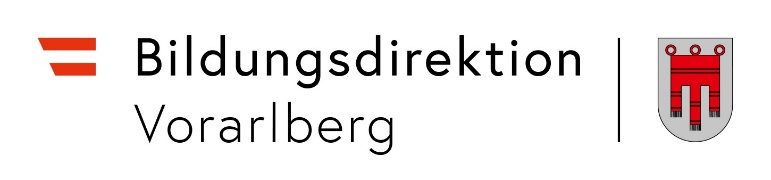 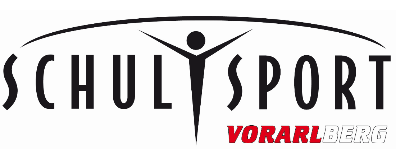 Vor- und Nachname der Teilnehmer*innen:Hiermit bestätige ich als für die Mannschaft/Gruppe verantwortliche Lehrperson, dass die oben namentlich genannten und in das Wettkampfgeschehen involvierten Schüler*innen (bei Risikostufe2) und Betreuer*innen (bei Risikostufe 1+2) die für den Zeitpunkt des auf der Liste eingetragenen Schulsportwettkampfes aktuell erforderlichen 3G-Regeln erfüllen.__________________			__________________________________Datum					UnterschriftVeranstaltung:Datum:Uhrzeit (von…bis…):Ort:Schule/Mannschaft:Begleitperson(en):(+ Handynummer)